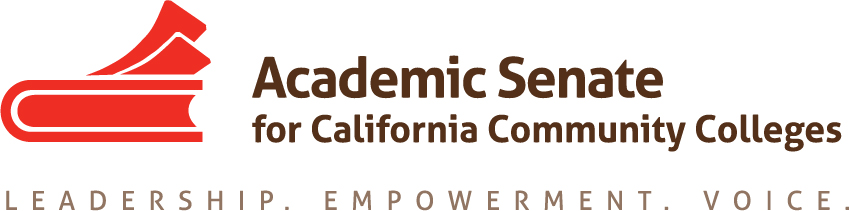 Curriculum Committee Date:  Tuesday, 21 March, 20178:30 AM – 10:00 AMMinutesCall to Order: 8:34 a.m.Approval of the Agenda: ApprovedApproval of 25 February 2017 minutes: ApprovedDiscussion items, with action as neededCurriculum Institute Program updatePre-session strands:  last year had 20-45 attendees depending on the strand.  Curriculum specialists were invited to attend this year, which may increase their attendance.  General sessions are setThe four sessions are set.  Chancellor’s Office: Pam Walker, Jackie Escajeda, Virginia Guleff, and Dolores Davison are set for the first general session.  Civil Engagement: Thanks to Michael Wyly for writing the description.  The panel is to be determined.Pathways: Rob Johnstone will be speakingChancellor’s Office Certification Training: The intent is to provide an engaging breakout that outlines the training required for local certification.  Additional suggestions for breakouts: 64 breakouts may not be enough if there are 600 attendees.  If there are presentations that can/should be duplicated, let Dolores know. Descriptions/presenters due: Dolores will update these from past years.  If committee members are interested in a topic, they should let Dolores know.  Committee members can serve as facilitators or presenters.  Dolores will fill in gaps as needed.  Exec Committee members will be presenting as well.Upcoming Curriculum Regionals: Regionals are going well.  Several committee members have been able to attend and/or assist in regional trainings, including Michael Wyly, Karen Daar, and Dan Keller.  Additional regionals are upcoming.  All committee members are welcome to attend.17 April at College of Marin 26 April at Long Beach CC28 April at Cabrillo12 May at ButteLas Positas, Irvine Valley, San Diego, Chaffey, Clovis TBD (may be in fall)Plenary Session breakouts: Plenary sessions are set. Curriculum Panel: A curriculum panel will present at the first general session.Curriculum Panel follow up: This will be later in the day after Consultation Council meets.Dual Enrollment: Michael Wyly will be presenting with Dolores.AnnouncementsExecutive Committee Meeting Wednesday, 19 April at San Mateo MarriottPlenary Session, 20-22 April at San Mateo MarriottCTE Leadership Institute, 5-6 May at San Jose MarriottNoncredit Summit, 4-5 May at Sacramento Marriott Rancho Cordova Adjournment: 9:14 a.m.